Chapter 3 Electricity & Magnetism Study Guide How do we use electrical energy in everyday life?To operate computers, televisions, and toaster. What are some examples of energy being used to move or lift objects?Riding a bike, carrying a book across the room, running to catch the bus A cat stands at the edge of a table. It is about to jump to the floor. At this moment, what kind of energy does the cat have?Potential energyDescribe an electromagnet?A magnet created when electric current flows through wire coiled around an iron barWhat materials make the best insulators?Rubber, glass, and plasticWhy is it important to make sure that electric cords are covered in plastic?Plastic is a good insulator In a closed circuit if you replaced a metal switch with one made of plastic, what would happen when you turn the switch on?The circuit will stay open and the bulb will not come onA material is classified as a _____conductor________ if it can let electric charges flow through it.An electric circuit is made from a D-cell battery, two wires, and a light bulb. What flows through the wires?   ___Electrons______________What purpose does the light bulb serve in the electric circuit shown?resistor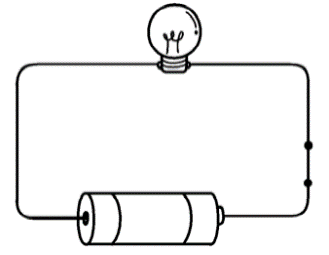   A switch is connected into an electric circuit. How is the electric current affected when the switch is turned off?The circuit becomes broken and the current stops flowingWhat parts make up a typical electric circuit? An energy source, resistor, switch, and wireWhat makes a material a good conductor?A conductor allows electricity to flow through it In order for electricity to flow, it must follow a complete path called an _____closed_______ circuit.  What characteristic defines an insulator?Electric charges do not move easily through themWhat is the purpose of including a switch in an electric circuit?A switch allows the circuit to be open or closed.  Make a prediction on what would happen if the nails are dropped on top of a horseshoe shaped magnet?Most of the nails will fall onto the end of the magnet.  How is Earth like a magnet?Earth has an invisible magnetic field with many magnetic poles